                  Colegio Academia Tarapacá                  Departamento de Historia, Geografía y C. Sociales                  Profesora Fabiola Angulo LoyolaPROCEDIMIENTO PARA ANALIZAR UN DOCUMENTO ESCRITOPrimero medioNombre: _______________________________________________________    Curso: 1º_______    Fecha: ___________Objetivo: Aplicar un procedimiento preciso para el análisis de documentos escritos.Procedimiento para analizar un documento escritoProcedimiento para analizar un documento escritoIdentificar- Quien es el autor, de qué trata el texto, fecha y lugar en que fue escrito- Naturaleza del texto: político (discurso, manifiesto), jurídico (leyes, tratados), económico (contratos estadísticas), testimonial (memorias, diarios). Por último, los textos también se pueden clasificar en públicos o privados.- Tipo de fuente: primaria (escrito en la misma época en que ocurrió el hecho) secundaria (el texto es escrito es época posterior).Analizar- Subrayar las palabras claves y la idea principal de cada párrafo.- Relacionar las ideas principales con el contexto histórico.ExplicarLo que el autor quiere comunicarInterpretarel contenido del texto, teniendo en cuenta las circunstancias históricas en que se escribe (aspectos sociales, económicos, etc. Con los que se relaciona, destacando las causas y consecuencias. Emitir un juicio sobre el texto.Redactar un comentarioIntroducción (identificación del tema), desarrollo(análisis y explicación) y conclusión (interpretación personal).Procedimiento para analizar un documento escrito (Doc. 1)IdentificarAutor __________________________________________________________________________________De qué trata el texto ______________________________________________________________________Fecha __________________________________________________________________________________Lugar __________________________________________________________________________________Naturaleza del texto: _______________________________________________________________________Tipo de fuente: __________________________________________________________________________AnalizarDestaca en el cuadro las palabras claves y con un color distinto la idea principal de cada párrafo Relación de las ideas principales con el contexto históricoExplicar¿Qué quiere comunicar el autor?Interpretar el contenido del texto (emitir un juicio)Redactar un comentario (Introducción (identificación del tema), desarrollo (análisis y explicación) y conclusión (interpretación personal).Procedimiento para analizar un documento escrito (Doc. 2)IdentificarAutor __________________________________________________________________________________De qué trata el texto ______________________________________________________________________Fecha __________________________________________________________________________________Lugar __________________________________________________________________________________Naturaleza del texto: ______________________________________________________________________Tipo de fuente: __________________________________________________________________________AnalizarDestaca en el cuadro las palabras claves y con un color distinto la idea principal de cada párrafo Relación de las ideas principales con el contexto históricoExplicar¿Qué quiere comunicar el autor?Interpretar el contenido del texto (emitir un juicio)Redactar un comentario (Introducción (identificación del tema), desarrollo (análisis y explicación) y conclusión (interpretación personal).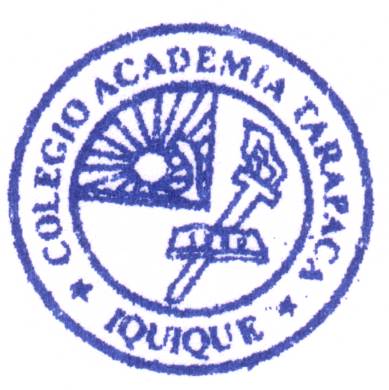 